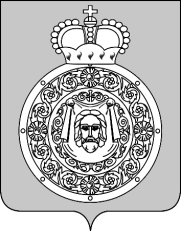 СОВЕТ ДЕПУТАТОВВоскресенского муниципального районаМосковской областиРЕШЕНИЕот 27.11.2015 № 267/19Об утверждении Положения о предоставлениимуниципальных гарантий Воскресенским муниципальным райономМосковской областиВ соответствии с Бюджетным кодексом Российской Федерации, Федеральным законом от 06.10.2003 N 131-ФЗ "Об общих принципах организации местного самоуправления в Российской Федерации", Уставом Воскресенского муниципального района Московской области Совет депутатов Воскресенского муниципального района Московской области решил:1. Утвердить Положение о предоставлении муниципальных гарантий Воскресенским муниципальным районом Московской области. (Приложение).2. Опубликовать настоящее решение в Воскресенской районной газете "Наше слово" и разместить на официальном сайте администрации Воскресенского муниципального района Московской области.3. Контроль за исполнением настоящего решения возложить на постоянную комиссию Совета депутатов Воскресенского муниципального района по вопросам бюджета, муниципальной собственности, финансовой и налоговой политики (Сухарь О.В.) и первого заместителя руководителя администрации Воскресенского муниципального района Московской области Сорокина И.А.Глава Воскресенского муниципального района                                                                          О.В. СухарьУтвержденорешением Совета депутатов Воскресенского муниципального района Московской области «Об утверждении Положения о предоставлении муниципальных гарантий Воскресенским  муниципальным районом Московской области»от 27.11.2015 № 267/19  ПОЛОЖЕНИЕО ПРЕДОСТАВЛЕНИИ МУНИЦИПАЛЬНЫХ ГАРАНТИЙ ВОСКРЕСЕНСКИМ МУНИЦИПАЛЬНЫМРАЙОНОМ МОСКОВСКОЙ ОБЛАСТИ1. Общие положения1.1. Настоящее Положение разработано в соответствии с Бюджетным кодексом Российской Федерации, Гражданским кодексом Российской Федерации, Федеральным законом от 06.10.2003 N 131-ФЗ "Об общих принципах организации местного самоуправления в Российской Федерации", Уставом Воскресенского муниципального района Московской области и устанавливает принципы и порядок предоставления муниципальных гарантий  Воскресенским муниципальным районом Московской области.1.2. Термины и понятия, применяемые в целях настоящего Положения: муниципальная гарантия - вид долгового обязательства, в силу которого администрация Воскресенского муниципального района Московской области (гарант) обязана при наступлении предусмотренного в гарантии события (гарантийного случая) уплатить лицу, в пользу которого предоставлена гарантия (бенефициару), по его письменному требованию определенную в обязательстве денежную сумму за счет средств бюджета  Воскресенского муниципального района Московской области в соответствии с условиями даваемого гарантом обязательства отвечать за исполнение третьим лицом (принципалом) его обязательств перед бенефициаром; бенефициар - кредитор принципала, которому предназначен денежный платеж по долговому обязательству муниципального образования Воскресенский муниципальный район Московской области в виде муниципальной гарантии; принципал - должник бенефициара по обязательству, обеспеченному муниципальной гарантией; муниципальный долг - обязательства, возникающие из муниципальных заимствований, гарантий по обязательствам третьих лиц, другие обязательства в соответствии с видами долговых обязательств, принятых на себя муниципальным образованием Воскресенский муниципальный район Московской области; долговая книга - это реестр долговых обязательств муниципального образования Воскресенский муниципальный район Московской области, в которую вносятся сведения об объеме долговых обязательств по видам этих обязательств, а также другая информация, позволяющая предоставлять, получать, составлять отчетность, обрабатывать информацию о состоянии долга Воскресенского муниципального района Московской области; текущий финансовый год - год, в котором осуществляется исполнение бюджета, составление и рассмотрение проекта бюджета на очередной финансовый год (очередной финансовый год и плановый период); очередной финансовый год - год, следующий за текущим финансовым годом; плановый период - два финансовых года, следующие за очередным финансовым годом; отчетный финансовый год - год, предшествующий текущему финансовому году;балансовая комиссия (далее – Комиссия) – постоянно действующий коллегиальный орган по рассмотрению результатов финансово-хозяйственной деятельности муниципальных унитарных предприятий Воскресенского муниципального района Московской области (далее – предприятия), с целью выработки согласованных действий и принятия экономически обоснованных решений в области управления предприятиями, повышения ответственности руководителей предприятий за результаты финансово-хозяйственной деятельности, сохранность и эффективное использование муниципального имущества, по рассмотрению иных вопросов, в том числе затрагивающие интересы муниципального образования «Воскресенский муниципальный район» Московской области. 1.3. Бенефициаром, предоставляющим средства под муниципальную гарантию, могут выступать: кредитные организации, зарегистрированные в соответствии с Федеральным законом от 02.12.1990 N 395-1 "О банках и банковской деятельности"; лизингодатели, которые за счет привлеченных или собственных денежных средств приобретают в ходе реализации лизинговой сделки в собственность имущество и предоставляют его в качестве предмета лизинга лизингополучателю за определенную плату, на определенный срок и на определенных условиях во временное владение и в пользование с переходом к лизингополучателю права собственности на предмет лизинга.1.4. Муниципальная гарантия может предоставляться для обеспечения как возникших обязательств, так и обязательств, которые возникнут в будущем.Условия муниципальной гарантии не могут быть изменены гарантом без согласия бенефициара.Принадлежащее бенефициару по муниципальной гарантии право требования к гаранту не может быть передано другому лицу, если в гарантии не предусмотрено иное.Гарант имеет право отозвать муниципальную гарантию только по основаниям, указанным в гарантии.1.5. Муниципальная гарантия может предусматривать субсидиарную ответственность гаранта по обеспеченному им обязательству принципала.1.6. Муниципальная гарантия предоставляется исключительно в письменной форме. Несоблюдение письменной формы гарантии влечет ее недействительность (ничтожность).1.7. Общая сумма обязательств, вытекающая из муниципальных гарантий, включается в состав муниципального долга как вид долгового обязательства.1.8. Предоставление муниципальной гарантии, а также заключение договора о предоставлении муниципальной гарантии осуществляются руководителем администрации муниципального образования Воскресенский муниципальный район Московской области после представления принципалом документов по перечню согласно пункту 4.1 настоящего Положения.1.9. Срок действия муниципальной гарантии определяется условиями договора о предоставлении гарантии.2. Форма предоставления муниципальной гарантии2.1. Муниципальные гарантии муниципального образования «Воскресенский муниципальный район» Московской области могут предоставляться в форме заключения договора о предоставлении муниципальной гарантии.2.2. Объектами обеспечения гарантийных обязательств являются средства бюджета Воскресенского муниципального района Московской области. 3. Условия предоставления гарантии3.1. Муниципальная гарантия от имени муниципального образования «Воскресенский муниципальный район» Московской области предоставляется руководителем  администрации Воскресенского муниципального района Московской области на основании решения Совета депутатов Воскресенского муниципального района Московской области о бюджете на очередной финансовый год (очередной финансовый год и плановый период), постановления руководителя администрации Воскресенского муниципального района Московской области, а также договора о предоставлении муниципальной гарантии и в порядке, установленном настоящим Положением.3.2. Муниципальная гарантия может быть предоставлена при условии: проведения анализа финансового состояния принципала; предоставления принципалом соответствующего требованиям действующего законодательства Российской Федерации обеспечения исполнения обязательств принципала по удовлетворению регрессного требования к принципалу в связи с исполнением в полном объеме или в какой-либо части гарантии; отсутствия у принципала просроченной задолженности по денежным обязательствам перед бюджетом Воскресенского муниципального района Московской области, по обязательным платежам в бюджетную систему Российской Федерации, а также неурегулированных обязательств по гарантиям, ранее предоставленным Воскресенским муниципальным районом Московской области.4. Порядок предоставления муниципальной гарантии4.1. Юридическое лицо, претендующее на получение муниципальной гарантии, представляет в Комиссию письменное заявление на предоставление муниципальной гарантии на имя руководителя Воскресенского муниципального района Московской области при условии, что оно не находится в стадии реорганизации, ликвидации или несостоятельности (банкротства). В заявлении указываются:полное наименование заявителя, его юридический и фактический адреса;обязательство, в обеспечение которого запрашивается гарантия, его сумма и срок;способ обеспечения исполнения обязательств по удовлетворению регрессного требования к принципалу;наименование и адрес бенефициара, которому будет предоставлена полученная муниципальная гарантия;направления расходования средств, предоставленных по обязательствам, обеспеченным муниципальной гарантией.К заявлению должны быть приложены следующие документы: карточка с образцами подписей уполномоченных лиц, подписывающих договор о предоставлении муниципальной гарантии, а также с образцом оттиска печати юридического лица; нотариально заверенные учредительные документы юридического лица; копия лицензии на осуществление хозяйственной деятельности, заверенная в установленном порядке в случае, когда для занятия соответствующим видом деятельности необходима лицензия в соответствии с Федеральным законом "О лицензировании отдельных видов деятельности"; документы, устанавливающие полномочия лиц, подписывающих договор о предоставлении муниципальной гарантии Воскресенского муниципального района Московской области; кредитный договор; одного из видов обеспечения обязательств: банковские гарантии, поручительства, государственные или муниципальные гарантии, залог имущества в размере не менее 100 процентов предоставляемого кредита. Обеспечение исполнения обязательств должно иметь высокую степень ликвидности; разрешение собственника (учредителя) юридического лица (кроме предприятий, находящихся в собственности Воскресенского муниципального района Московской области) на получение займа; технико-экономическое обоснование, характеризующее окупаемость запрашиваемого заимствования с указанием порядка возврата кредита (график погашения кредита);формы N 1, 2, 3, 4, 5 бухгалтерской отчетности, заверенные налоговой инспекцией, за последний год и за все отчетные периоды текущего года; расшифровки дебиторской и кредиторской задолженности к представленным бухгалтерским балансам в разрезе контрагентов и с указанием дат возникновения и окончания задолженности в соответствии с заключенными договорами;расшифровка задолженности по кредитам банков; справка налогового органа о действующих счетах принципала, открытых в кредитных организациях, о наличии или отсутствии задолженности юридического лица по уплате налогов, сборов в бюджетную систему Российской Федерации на 1-е число месяца подачи заявления, а также справки банков и иных кредитных организаций, обслуживающих счета, об оборотах и средних остатках по ним за последние шесть месяцев; аудиторские заключения по результатам аудита годовой бухгалтерской отчетности за последний финансовый год с приложениями лицензии на осуществление деятельности аудиторских фирм, проводящих проверку; банковские реквизиты обслуживающих банков, справки об отсутствии (наличии) картотеки, просроченных долгов, кредитные истории с указанием суммы, сроков возврата, процентной ставки, суммы обеспечения; банковское соглашение с принципалом на без акцептное списание финансовым органом со всех счетов принципала денежных средств в случае неисполнения принципалом своих обязательств перед бенефициаром.  Комиссия вправе затребовать дополнительные документы необходимые для рассмотрения вопроса о предоставлении юридическому лицу муниципальных гарантий.4.2. Комиссия: проводит анализ финансового состояния принципала на основании представленных документов; осуществляет проверку представленных юридическим лицом (принципалом) документов на оформление муниципальной гарантии, предусмотренных настоящим Порядком; определяет условия предоставления муниципальной гарантии в соответствии с настоящим Положением; визирует договор о предоставлении муниципальной гарантии или готовит проект обоснованного отказа в течение 15 рабочих дней с момента поступления пакета документов на рассмотрение.Решение о предоставлении муниципальной гарантии принимается руководителем администрации Воскресенского муниципального района Московской области на основании представленного Комиссией итогового заключения о возможности предоставления принципалу муниципальной гарантии.4.3. Анализ финансового состояния претендента может не проводиться при предоставлении муниципальной гарантии для обеспечения обязательств по возмещению ущерба, образовавшегося при наступлении гарантийного случая некоммерческого характера, а также муниципальной гарантии без права регрессного требования гаранта к принципалу.4.4. Муниципальная гарантия не предоставляется при наличии заключения Комиссии о неудовлетворительном финансовом состоянии юридического лица (принципала).Перечень оснований для отказа в исполнении муниципальной гарантии:решением о бюджете Воскресенского муниципального района Московской области на соответствующий финансовый год (очередной финансовый год и плановый период) не предусмотрено предоставление муниципальных гарантий, не утверждена программа муниципальных гарантий или цели, указанные в заявке (заявлении) на предоставление муниципальной услуги, не соответствуют целям, утвержденным программой предоставления муниципальной гарантии;претендент на предоставление муниципальной гарантии на момент подачи заявки (заявления) имеет просроченную задолженность по платежам, а также по ранее предоставленным средствам на возвратной основе в бюджеты всех уровней и во внебюджетные фонды;не предоставление принципалом обеспечения исполнения обязательств получателя муниципальной гарантии; претендент находится в стадии реорганизации, ликвидации или в состоянии банкротства; превышение лимита, определенного бюджетом для выдачи муниципальных гарантий; представление заявителем в финансовый орган ложной информации или недостоверных сведений, документов; личное письменное заявление заявителя об отказе предоставления муниципальной гарантии.4.5. В муниципальной гарантии должны быть указаны: наименование гаранта (Воскресенский муниципальный район Московской области) и наименование органа, выдавшего гарантию от имени гаранта; обязательство, в обеспечение которого выдается гарантия; объем обязательств гаранта по гарантии и предельная сумма гарантии; определение гарантийного случая; наименование принципала; безотзывность гарантии или условия ее отзыва; основания для выдачи гарантии; вступление в силу (дата выдачи) гарантии; срок действия гарантии; порядок исполнения гарантом обязательств по гарантии; порядок и условия сокращения предельной суммы гарантии при исполнении гарантии и (или) исполнении обязательств принципала, обеспеченных гарантией; наличие или отсутствие права требования гаранта к принципалу о возмещении сумм, уплаченных гарантом бенефициару по муниципальной гарантии (регрессное требование гаранта к принципалу, регресс); иные условия гарантии, а также сведения, определенные Бюджетным кодексом Российской Федерации, нормативными правовыми актами Воскресенского муниципального района Московской области, выдающего гарантию от имени гаранта.4.6. Вступление в силу муниципальной гарантии может быть определено календарной датой или наступлением события (условия), которое может произойти в будущем.Срок действия муниципальной гарантии определяется условиями гарантии.4.7. Договор о предоставлении муниципальной гарантии заключается в трех экземплярах: один экземпляр - для принципала, один экземпляр - для бенефициара, один экземпляр - для гаранта.5. Программа муниципальных гарантий Воскресенского муниципального района Московской области5.1. Программа муниципальных гарантий представляет собой перечень подлежащих предоставлению и исполнению муниципальных гарантий на очередной финансовый год (очередной финансовый год и плановый период).5.2. В программе муниципальных гарантий указываются: общий объем гарантий;направления (цели) гарантирования с указанием объема гарантии по каждому направлению (цели); наличие или отсутствие права регрессного требования гаранта к принципалу, а также иных условий предоставления и исполнения гарантий; общий объем бюджетных ассигнований, которые предусмотрены в очередном финансовом году (очередном финансовом году и плановом периоде) на исполнение гарантий по возможным гарантийным случаям.5.3. В программе муниципальных гарантий Воскресенского муниципального района Московской области должна быть отдельно предусмотрена каждая гарантия с указанием принципала по каждой гарантии, величина которой превышает 100 тысяч рублей. Указанные гарантии подлежат реализации только при условии их утверждения в составе программы муниципальных гарантий.5.4. Программа муниципальных гарантий является приложением к решению Совета депутатов о бюджете Воскресенского муниципального района Московской области на соответствующий финансовый год (очередной финансовый год и плановый период).6. Учет гарантийных обязательств и контроль исполненияобязательств получателя гарантии6.1. Учет выданных гарантий, исполнения обязательств принципала, обеспеченных гарантиями, а также учет осуществления гарантом платежей по выданным гарантиям ведет финансовое управление администрации Воскресенского муниципального района Московской области.6.2. Принципал обязан сообщить финансовому управлению администрации Воскресенского муниципального района о возникновении долгового обязательства в течении трех рабочих дней со дня его возникновения.6.3. Принципал обязан погасить долговые обязательства в соответствии с условиями соответствующего договора.6.4. В течение трех дней со дня полного или частичного погашения обязательства (основной долг, проценты, штрафные санкции), в обеспечение которого была предоставлена муниципальная гарантия, принципал обязан предоставить копии соответствующих платежных документов для списания долга.В случае неисполнения или ненадлежащего исполнения договора, обеспеченного муниципальной гарантией, принципал обязан в трехдневный срок сообщить об этом в финансовое управление администрации Воскресенского муниципального района Московской области.6.5. Общая сумма предоставленных муниципальных гарантий включается в состав муниципального долга как вид долгового обязательства.6.6. Гарантийное обязательство в трехдневный срок со дня его возникновения ставится на учет в муниципальной долговой книге в соответствии с Порядком ведения муниципальной долговой книги муниципального образования «Воскресенский муниципальный район Московской области».6.7. Если исполнение гарантом муниципальной гарантии ведет к возникновению права регрессного требования гаранта к принципалу либо обусловлено уступкой гаранту прав требования бенефициара к принципалу, исполнение таких гарантий учитывается в источниках финансирования дефицита бюджета Воскресенского муниципального района Московской области.Если исполнение гарантом муниципальной гарантии не ведет к возникновению права регрессного требования гаранта к принципалу и не обусловлено уступкой гаранту прав требования бенефициара к принципалу, исполнение таких гарантий подлежит отражению в составе расходов бюджета Воскресенского муниципального района Московской области.Средства, полученные гарантом в счет возмещения гаранту в порядке регресса сумм, уплаченных гарантом во исполнение (частичное исполнение) обязательств по гарантии, а также в счет исполнения обязательств, права требования по которым перешли от бенефициара к гаранту, отражаются как возврат бюджетных кредитов.6.8. При исполнении получателем гарантии своих обязательств перед третьим лицом на соответствующую сумму сокращается муниципальный долг, что отражается в отчете об исполнении бюджета Воскресенского муниципального района Московской области.7. Права и обязанности7.1. Права и обязанности бенефициара, принципала и гаранта осуществляются в соответствии с требованиями действующего законодательства и условиями действующих между ними договоров.